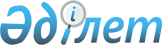 О переименовании и о новом названии улиц городаПостановление Кызылординского городского акимата от 11 апреля 2011 года N 998 и решение Кызылординского городского маслихата от 11 апреля 2011 года N 42/6. Зарегистрировано Департаментом юстиции Кызылординской области 25 апреля 2011 года за N 10-1-173

      В соответствии с Законом Республики Казахстан от 23 января 2001 года "О местном государственном управлении и самоуправлении в Республике Казахстан", Законом Республики Казахстан от 8 декабря 1993 года "Об административно-территориальном устройстве Республики Казахстан" и заключением городской ономастической комиссии города Кызылорда N 1/1 от 30 марта 2011 года, учитывая мнение населения города Кызылорда, Кызылординский городской маслихат РЕШИЛ и акимат города Кызылорда ПОСТАНОВЛЯЕТ:

      Сноска. Преамбула в редакции решения Кызылординского городского маслихата от 16.07.2013 N 19/5 и постановления Кызылординского городского акимата от 16.07.2013 N 589 (постановление и решение вводится в действие по истечении десяти календарных дней после дня его первого официального опубликования).



      1. Назвать именем Али Муслимулы безымянную улицу в городе Кызылорда, расположенную перпендикулярно по правую сторону улицы Жибек жолы.

      Сноска. Пункт 1 в редакции решения Кызылординского городского маслихата от 16.07.2013 N 19/5 и постановления Кызылординского городского акимата от 16.07.2013 N 589 (постановление и решение вводится в действие по истечении десяти календарных дней после дня его первого официального опубликования).  



      2. Первую улицу расположенную параллельно по правую сторону улицы Петра Артемова в городе Кызылорда назвать "Тәуелсiздiкке 20 жыл".

      Сноска. Пункт 2 в редакции решения Кызылординского городского маслихата от 16.07.2013 N 19/5 и постановления Кызылординского городского акимата от 16.07.2013 N 589 (постановление и решение вводится в действие по истечении десяти календарных дней после дня его первого официального опубликования).  



      2. Назвать "Тәуелсіздікке 20 жыл 



      3. Переименовать улицу имени Александра Фадеева в улицу Бибирабы Досмахановой.



      4. Назвать именем Амзе Альжанова вторую улицу, расположенной параллельно улице Наурыз, перпендикулярно слева от улицы имени Смагула Искакова.



      5. Переименовать улицу имени Эрнеста Тэльмана в улицу имени Бадилды Доскенова.



      6. Назвать улицу именем Абсаттара Каримсакова, парарельно улице Наурыз с правой стороны, вторая по счету, расположенный в микрорайоне "Акмаржан".



      7. Назвать улицу именем Мухамедияра Пиримбетова, парарельно улице Наурыз с правой стороны, первая по счету, расположенной в микрорайоне "Акмаржан".



      8. Переименовать улицу Переездная в улицу имени Кулянды Абдрамановой.



      9. Контроль за исполнением ностоящего решения Кызылординского городского маслихата и постановления акимата города Кызылорды "О переименовании и о новом названии улиц города" возложить на заместителя акима города Жалиева Нурхана Бухарбаевича.

      Сноска. Пункт 9 в редакции решения Кызылординского городского маслихата от 27.09.2012 N 9/2 и постановления Кызылординского городского акимата от 27.09.2012 N 4548 (вводится в действие со дня первого официального опубликования).  



      10. Настоящее совместное решение и постановление считать официально действительним со дня публикации.      Председатель очередной сорок

      второй сессии Кызылординского

      городского маслихата                      К. САКТАГАНОВ      Исполняющий обязанности

      акима города Кызылорды                    Е. ТУРАЛИЕВ      Секретарь Кызылординского

      городского маслихата                      И. КУТТЫКОЖАЕВ
					© 2012. РГП на ПХВ «Институт законодательства и правовой информации Республики Казахстан» Министерства юстиции Республики Казахстан
				